Извещение о закупке у единственного источника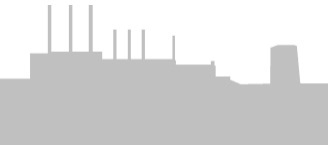 ОБЩЕСТВО С ОГРАНИЧЕННОЙ ОТВЕТСТВЕННОСТЬЮ«ВОЛГОГРАДСКАЯ ГРЭС»(ООО «Волгоградская ГРЭС»)Способ закупкиЗакупка у единственного источникаНаименование, место нахождения, почтовый адрес, адрес электронной почты, номер контактного телефона заказчикаОбщество с ограниченной ответственностью «Волгоградская ГРЭС» (ООО «Волгоградская ГРЭС»), 400057, Волгоградская область,  г. Волгоград, ул. Промысловая, 2. vgres223fz@voel.ru  (8442) 58-33-10Предмет договора и объём оказываемых услугПодрядчик обязуется выполнить по Техническому заданию Заказчика (Приложение № 2 к настоящему Договору) работы по ремонту наземного кранового пути козлового крана ОМТС рег. № ГПМ-1 (инв. № 153309 открытая площадка складирования ОМТС) в соответствии с предоставленной Заказчиком технической документацией, а Заказчик обязуется принять и оплатить работу в срок, установленный настоящим Договором. 
1.2. Работы выполняются Подрядчиком, согласно утвержденному Заказчиком Локальному сметному расчету №1 (Приложение № 1), при этом работа должна быть выполнена в строгом соответствии с документацией (Паспорт № ПС-2101-34-23-10 пути козлового крана ГПМ-1 зав. № 20) при полном соблюдении последовательности и правильности технологических процессов по каждому виду работ.
1.3. Работы по настоящему договору Подрядчик выполняет собственными силами и средствами, с использованием собственных материалов, либо с привлечением сторонних организаций по письменному согласованию с Заказчиком.

Место оказания услуг400057, Волгоградская область,  г. Волгоград, ул. Промысловая,2.Сведения о начальной (максимальной) цене договора (цене лота)Стоимость работ по Договору определяется Локальным сметным расчетом №1 (Приложение № 1) и составляет 134 995 (сто тридцать четыре тысячи девятьсот девяносто пять) рублей 00 копеек без учета НДС.Срок, место и порядок предоставления документации о закупке, размер, порядок и сроки внесения платы, взимаемой заказчиком за предоставление документации, если такая плата установлена заказчиком, за исключением случаев предоставления документации в форме электронного документаДокументация о закупке не предоставляетсяМесто и дата рассмотрения предложений участников закупки и подведения итогов закупкиПредложения участников закупки не рассматриваются, итоги закупки не подводятся